VALENCIA6/9 ottobre 2016 PREADESIONE  da restituire per entro il giorno mercoledì 27 luglio 2016Il sottoscritto dott…………………………………………………………………………………………………………iscritto all’Ordine Ingegneri di Sondrio al numero……………………………………………..inoltra la preadesione al viaggio in oggettoviaggio a Valencia nei giorni          	                   6, 7, 8, 9 ottobre 2016Allega copia del versamento di caparra pari ad € 100,00 Credito Valtellinese IBAN: IT90V0521611010000000065829Banca Popolare IBAN: IT95P0569611000000031861X45Firma………………………………………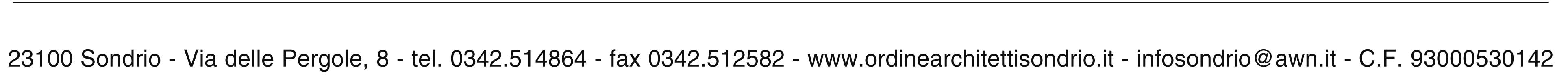 